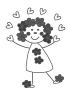 PS. DISCRIMINATION VISUELLEL’ombre des monstres   Colle l’ombre de chaque monstre..--------------------------------------------------------------------------------------------------------------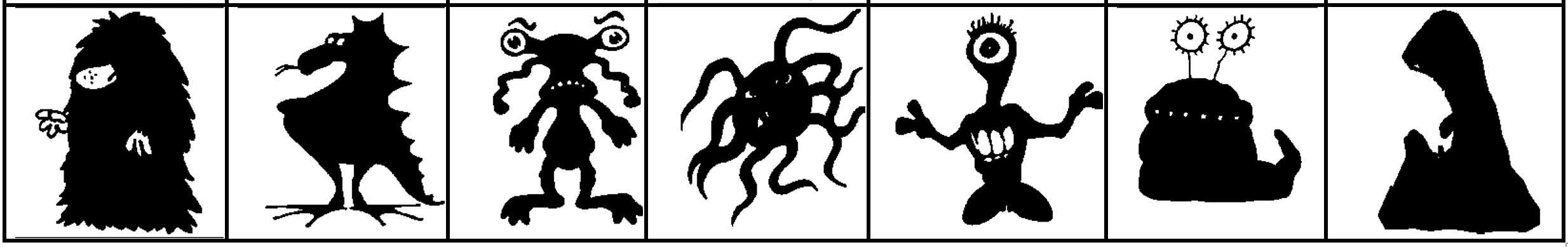 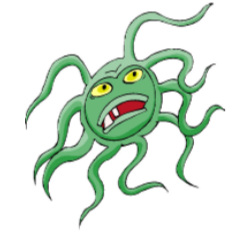 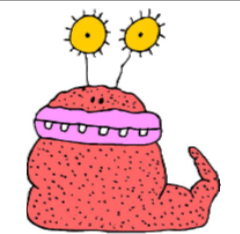 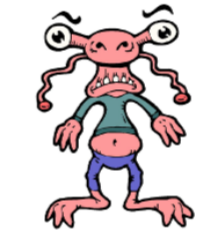 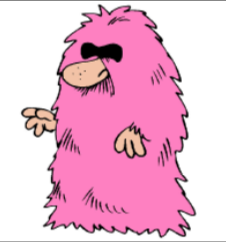 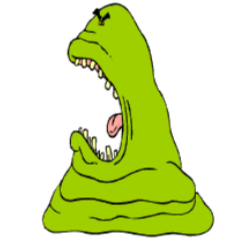 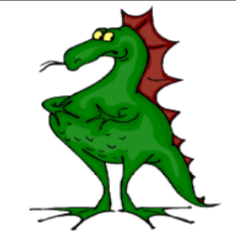 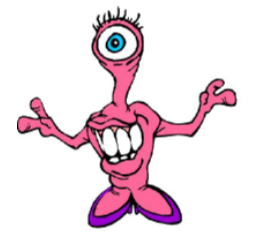 